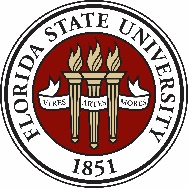 Department of Biological ScienceKing Life Sciences Building319 Stadium DriveTallahassee, FL 32306850-645-9227Department of Biological ScienceKing Life Sciences Building319 Stadium DriveTallahassee, FL 32306850-645-9227Packing SlipPacking SlipReceived From:Received From:Date Received:Date Received:Purchase Order:Purchase Order:Part #DescriptionUnit TypeOrder QuantityReceived QuantityBackorderQuantityComments:Comments:Comments:Comments:Comments:Comments:Received By: (Print/Signature)                                                       Received By: (Print/Signature)                                                       Received By: (Print/Signature)                                                       Received By: (Print/Signature)                                                       Received By: (Print/Signature)                                                       Received By: (Print/Signature)                                                       Received For:(Print/Signature)Received For:(Print/Signature)Received For:(Print/Signature)Received For:(Print/Signature)Received For:(Print/Signature)Received For:(Print/Signature)